       КАРАР                                 №15                    постановление          12.04.2013й.                                                                                                                     12.04.2013г.          «Об утверждении положения  об обеспечении первичных мер пожарной         безопасности в границах и вне границ населенных пунктов сельского поселения               Ильчигуловский сельсовет муниципального района Миякинский район                                            Республики     Башкортостан»          В целях обеспечения первичных мер пожарной безопасности в границах и вне            границ населенных пунктов сельского поселения Ильчигуловский сельсовет        муниципального района Миякинский район Республики Башкортостан и в      соответствии со ст.9 Федерального закона №131-Ф3 от 6 октября 2003 года «Об общих      принципах организации местного самоуправления в Российской Федерации», Устава      сельского поселения Ильчигуловский сельсовет ст.З п.9.,Федерального закона от      21декабря 1994 года № 69-ФЗ ч.2 ст. 30 «О пожарной безопасности» постановляю:     1.Утвердить Положение об обеспечении первичных мер пожарной безопасности в           границах и вне границ населенных пунктов сельского поселения Ильчигуловский         сельсовет муниципального района Миякинский район Республики Башкортостан.     2.Настоящее постановление обнародовать в здании администрации сельского         поселения     Ильчигуловский сельсовет.     3.Контроль за исполнением настоящего постановления оставляю за собой.         Глава сельского поселения                                    Т.Г.Гумеров                                                                                                            Приложение № 1                                                                                                                                    к постановлению                                                                                                                                                                                                                 главы администрации                                                                                                                                                     сельского поселения                                                                                                               от  «12» апреля .№13Положениеоб обеспечении первичных мер пожарной безопасности в границах и вне границ населенных пунктов сельского поселения Ильчигуловский сельсовет муниципального района Миякинский район рб                                                 1. Общие положения1.1. Настоящее положение устанавливает перечень первичных мер пожарной безопасности и определяет основные направления деятельности при обеспечении первичных мер пожарной безопасности.2. Основные направления деятельности по вопросам обеспечения первичных мер пожарной безопасности.2.1. Основными направлениями деятельности по вопросам обеспечения первичными мерами пожарной безопасности является:а) организационно-правовое, финансовое, материально-техническое обеспечение первичных мер пожарной безопасности, направленное на предотвращение пожаров, спасение людей и имущества от пожаров в границах поселения;б) разработка мер пожарной безопасности, обязательных для исполнения в границах поселения, разработку и принятие соответствующих муниципальных правовых актов;в) определение порядка ведения противопожарной пропаганды и обучения населения и должностных лиц органов местного самоуправления поселения исполнению первичных мер пожарной безопасности;г) информирование жителей о принятых решениях по проведению первичных мер пожарной безопасности на территории поселения и их обеспечению;д) содействие государственному пожарному надзору МЧС России по учету пожаров и их последствий, возникших в границах поселения;е) установление особого противопожарного режима в случае повышения пожарной опасности.                          3. Перечень первичных мер пожарной безопасности.3.1. Обучение населения мерам пожарной безопасности:а) информирование населения о мерах пожарной безопасности, о происшедших пожарах, причинах и условиях, способствующих их возникновению;б) проведение бесед о мерах пожарной безопасности и противопожарных инструктажей силами внештатных пожарных инспекторов;в) выпуск и распространение наглядной агитации;г) устройство уголков (стендов) пожарной безопасности.3.2. Организация деятельности добровольных пожарных:а) создание и организация деятельности групп внештатных пожарных инспекторов (в том числе из числа депутатского корпуса и работников администрации) для организации профилактики пожаров в жилом секторе поселения;б) создание добровольной пожарной охраны на подведомственной территории для участия в  тушении пожаров;в) определение перечня первичных средств тушения пожаров для строений находящихся в собственности граждан;г) организация круглосуточного дежурства добровольных пожарных в подразделениях государственной противопожарной службы, муниципальных частях и постах пожарной охраны, а так же патрулирование поселения в условиях сухой, жаркой и ветреной погоды.3.3. Организация оповещения населения в случае возникновения пожара (устройство звуковой сигнализации).3.4. Устройство и содержание в исправном состоянии защитных полос между населенным пунктом и лесными массивами.3.5. Обустройство, содержание и ремонт источников противопожарного водоснабжения: а) дороги, подъезды и проезды к водоисточникам должны быть всегда свободными для проезда пожарной техники, содержаться в исправном состоянии, а зимой быть очищенными от снега и льда;б) содержание в исправном состоянии пожарных гидрантов и искусственных пожарных водоёмов, в том числе установка соответствующих указателей;в) устройство подъезда с площадками (пирсами) к естественным или искусственным водоёмам в населенном пункте и за ним в радиусе 200 метров, для забора воды пожарными автомобилями.3.6. Обеспечение соблюдения противопожарных требований при планировке застройки территории сельского поселения и создание условий для вызова противопожарной службы:а) обеспечение населённого пункта устойчивой телефонной или радиосвязью для сообщения о пожаре в пожарную охрану;б) определение порядка согласования нового строительства на территории поселения, а так же сдачу в аренду недвижимого муниципального имущества с органами государственного пожарного надзора;в) определение требований к территории поселения в период хранения грубых кормов.3.7. Своевременная очистка территории населенного пункта от горючих отходов, мусора и сухой растительности, запрещение устройства свалок на территории поселения.3.8. Обеспечение территории поселения наружным освещением в темное время суток.3.9.Обеспечение пожарной безопасности на объектах  (зданиях и помещениях) муниципальной собственности и муниципального жилого фонда.4.Дополнительные требования пожарной безопасности.4.1.В случае повышения пожарной опасности решением органов местного самоуправления сельского поселения Ильчигуловский сельсовет муниципального района Миякинский район Республики Башкортостан на  территории сельского поселения может  устанавливаться особый противопожарный режим.На период действия особого противопожарного режима на территории сельского поселения  устанавливаются дополнительные требования пожарной безопасности, в том числе предусматривающие  привлечение  населения для локализации пожаров  вне границ населенных пунктов, запрет на посещение гражданами  лесов, принятие дополнительных мер, препятствующих распространению лесных и иных пожаров вне границ населенных пунктов на земли  населенных пунктов (увеличение противопожарных разрывов по границам населенных пунктов, создание противопожарных минерализованных  полос и подобные меры).Башkортостан РеспубликаhыМиәкә муниципаль районының Илсеғол ауыл советы ауыл биләмәhе  хакимиәте452089, Миәкә  районы, Илсеғол ауылы, Совет урамы, 9тел./факс 2-71-69, 2-71-72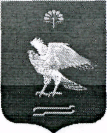 Республика БашкортостанАдминистрация   сельского      поселения Ильчигуловский       сельсовет муниципального   района Миякинский район452092, Миякинский район, с. Ильчигулово,ул. Советская, 9тел./факс 2-71-69, 2-71-72